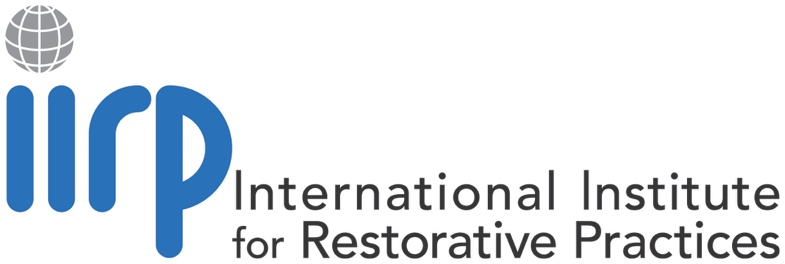 INSTITUTIONAL REVIEW BOARDExempted Student Project FormStudents are required to complete this form (section A). 
Instructor/professor requiring the class project are asked to approve the project (Section B). SECTION A: To Be Completed by StudentPlease complete in font Times New Roman 12.Please check that you have completed all the following before submission to the IRB.Last Name/s: First Name/s: IIRP Student ID/s: 					Email: Telephone/Cell: NIH Certificate Number: Date Issued: IIRP Graduate Course Code: RP Duration of Course: Name of Supervisor (Instructor/Professor): Project Topic: Targeted Subjects: Environment/Agency Used: Process to be Applied: I HEREBY DECLARE THAT THE ABOVE FACTS ARE CORRECT.I ACKNOWLEDGE THAT:(1) 	I have a current NIH certificate protecting human 	participants (see Appendix B).(2) 	I have the responsibility to determine that the study/researchis being or has been conducted.I will adhere to the Institution’s Research Ethics Policy as it relates to my research. Signature of Applicant: 									Date: 						SECTION B: To be completed by Professor/Lecturer Full name of professor/lecturer of record: 							This research project has been reviewed and complies with the IIRP Graduate School ethical policies and HHS regulations (45CFR46) as documented.  I approve the proposed project.Signature of Supervisor/Professor of Record: 						Date: 						Revised 5/11/2017